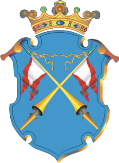 Республика КарелияАДМИНИСТРАЦИЯ КААЛАМСКОГО СЕЛЬСКОГО ПОСЕЛЕНИЯПОСТАНОВЛЕНИЕ«30» ноября  2021г                                                                                 № 33Об утверждении Порядка разработки и утверждения бюджетного прогноза Кааламского сельского поселенияВ соответствии со статьей 170.1 Бюджетного кодекса Российской Федерации, администрация Кааламского сельского поселения ПОСТАНОВЛЯЕТ:1. Утвердить прилагаемый Порядок разработки и утверждения бюджетного прогноза Кааламского сельского поселения на долгосрочный период.2. Настоящее постановление опубликовать в средствах массовой информации и разместить на официальном сайте администрации Кааламского сельского поселения в сети Интернет.5. Контроль за исполнением настоящего постановления оставляю за собой.Глава Кааламского сельского поселения                                      А.М.МищенкоПриложение к постановлению администрации Кааламского сельского поселенияОт 30.11.2021 №33ПОРЯДОК РАЗРАБОТКИ И УТВЕРЖДЕНИЯ БЮДЖЕТНОГО ПРОГНОЗА КААЛАМСКОГО СЕЛЬСКОГО ПОСЕЛЕНИЯ НА ДОЛГОСРОЧНЫЙ ПЕРИОДІ. Общие положенияl .l. Настоящий Порядок определяет правила разработки и утверждения, период действия, требования к составу и содержанию бюджетного прогноза  Кааламского сельского поселения на долгосрочный период (далее - бюджетный прогноз).1.2.	Бюджетный прогноз формируется в целях осуществления долгосрочного бюджетного планирования в Кааламском сельском поселении и разрабатывается каждые 3 года на шестилетний период на основе прогноза социально-экономического развития Кааламского сельского поселения на соответствующий период.1.3.	Бюджетный прогноз может быть изменен с учетом изменения прогноза социально-экономического развития Кааламского сельского поселения на соответствующий период и принятого решения Советом Кааламского сельского поселения о бюджете Кааламского сельского поселения на очередной финансовый год и плановый период без продления периода его действия.1.4.	В настоящем Порядке под периодом прогнозирования понимается срок, на который формируется бюджетный прогноз Кааламского сельского поселения.II.	Требования к составу и содержанию бюджетного прогноза 2.1.Бюджетный прогноз содержит:- основные подходы к формированию бюджетного прогноза, цели и задачи долгосрочной бюджетной политики;- прогноз основных параметров бюджета Кааламского сельского поселения, который содержит показатели доходов, расходов, дефицита (профицита) бюджета Кааламского сельского поселения, муниципального долга по форме согласно приложению 1 к настоящему Порядку;- показатели финансового обеспечения реализации муниципальных программ Кааламского сельского поселения на период их действия по форме согласно приложению 2 к настоящему Порядку.III.	Разработка бюджетного прогноза, его утверждение и внесение изменений в бюджетный прогноз3.1.	Разработка бюджетного прогноза (изменений бюджетного прогноза) осуществляется администрацией Кааламского сельского поселения.3.2.	Показатель прогнозируемого общего объема доходов бюджета Кааламского сельского поселения включает налоговые и неналоговые доходы бюджета Кааламского сельского поселения, дотации, предоставляемые из бюджета Сортавальского муниципального района и из бюджета Республики Карелия.Показатель прогнозируемого общего объема расходов бюджета Кааламского сельского поселения включает расходы по обслуживанию муниципального долга.Показатель прогнозируемого общего объема расходов бюджета Кааламского сельского поселения, показатели прогнозируемого финансового обеспечения реализации муниципальных программ Кааламского сельского поселения не включают средства, предоставляемые из других бюджетов бюджетной системы Российской Федерации в виде субвенций, субсидий и иных межбюджетных трансфертов.Прогнозируемый общий объем дефицита (профицита) бюджета Кааламского сельского поселения рассчитывается как разница между общими объемами доходов и расходов бюджета Кааламского сельского поселения.3.3.	Проект бюджетного прогноза (проект изменений бюджетного прогноза) выносится на общественное обсуждение в порядке, установленном Советом Кааламского сельского поселения.3.5.	Проект бюджетного прогноза (проект изменений бюджетного прогноза), за исключением показателей финансового  обеспечения муниципальных программ Кааламского сельского поселения, направляется в Совет Кааламского сельского поселения одновременно с проектом решения о бюджете Кааламского сельского поселения на очередной финансовый год и плановый период.	Приложение 1БЮДЖЕТНЫЙ ПРОГНОЗ
Кааламского сельского поселения
на период ____________________________________Прогноз основных параметров бюджета тыс. рублейПриложение 2Показатели финансового обеспечения реализации муниципальных программ Александровского муниципального округатыс. рублейПримечание: 	N – первый год периода прогнозирования.			Ni – последний год периода прогнозированияПоказательГод периода прогнозированияГод периода прогнозированияГод периода прогнозированияГод периода прогнозированияГод периода прогнозированияГод периода прогнозированияПоказательNN+1N+2N+3…NiБюджет Александровского муниципального округаБюджет Александровского муниципального округаБюджет Александровского муниципального округаБюджет Александровского муниципального округаБюджет Александровского муниципального округаБюджет Александровского муниципального округаБюджет Александровского муниципального округаДоходыРасходыв том числе расходы на обслуживание муници-пального долгаДефицит / профицитМуниципальный долг на 1 января очередного годаНаименованиеБюджетБюджетБюджетОценкаОценкаОценкаНаименованиеNN+1N+2N+3…NiВсегоРасходы на реализацию муниципальных программ, из них:1.2.….